СПИСЪКс промени на графиците за раздаване на продукти на 2 временни пункта в областите Ямбол и Кюстендил (промените са отразени с червен цвят) 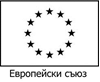 №по редВременни пунктове/населено място/Адрес на пунктоветеПериод на раздаване/начална и крайна дата на раздаване/КюстендилКюстендилКюстендилКюстендил1Бобов долгр.Бобов дол, кв. „ Миньор ” , бл.1204.12.2019 г. – 03.01.2020 г.2Бобошевогр.Бобошево, ул. „ Единство ” № 1 (читалище „Лоза“)04.12.2019 г. – 03.01.2020 г.3Кочериновогр. Кочериново, ул. „ Св. Иван Рилски ”  / читалище „ Пробуда ”/16.12.2019 г. – 16.01.2020 г.4Рилагр. Рила, пл. „ Възраждане” № 104.12.2019 г. – 03.01.2020 г.5Дупница гр.Дупница, пл. „ Просвета ” № 1 / в двора на бившия Учителски институт/16.12.2019 г. – 24.01.2020 г.6Кюстендилгр. Кюстендил, ул. ”ул. „Петър Берон“ № 2616.12.2019 г. – 24.01.2020 г. и от 19.02.2020 г. до  28.02.2020 г.7Невестинос. Невестино, ул. „ Вл. Поптомов ” № 40/ детска градина „ Р. Княгина ”/04.12.2019 г. – 03.01.2020 г.8Сапарева банягр. Сапарева баня, ул.” Княз Борис” № 116.12.2019 г. – 16.01.2020 г.9Треклянос. Трекляно (няма адрес, в центъра на селото/16.12.2019 г. – 30.12.2019г.Ямбол Ямбол Ямбол Ямбол 1Ямбол гр. Ямбол, ж.к. ”Хале”, до бл. №9, многофункционална общинска сграда 10.12.2019 г. – 14.02.2020 г.2Тунджагр. Ямбол, ж.к. ”Хале”, до бл. №9, многофункционална общинска сграда 19.12.2019 г. – 31.01.2020 г.3Елховогр. Елхово, ул.”3-ти март” № 52 – партер (клуб на Общ.съвет на БЧК – Елхово )17.12.2019 г. – 31.01.2020 г.4Стралджагр. Стралджа, ул. ”Хемус” № 5 – партер, част от многофункционална сграда16.12.2019 г. – 31.01.2020 г.5Боляровогр. Болярово, ул.” 9-ти септември „ № 11, партер, сграда Младежки дом18.12.2019 г. – 20.01.2020 г.